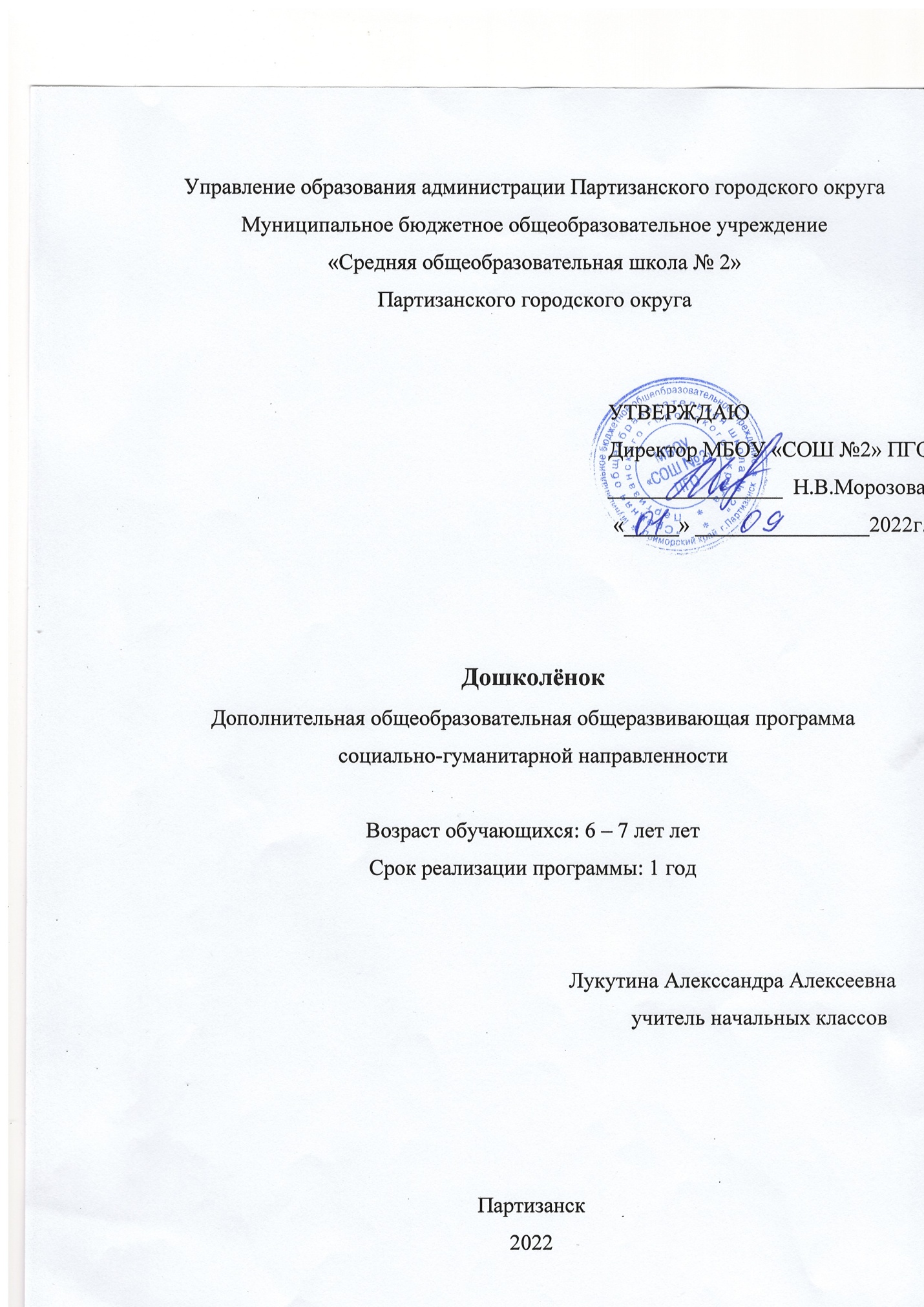 Раздел № 1. ОСНОВНЫЕ ХАРАКТЕРИСТИКИ ПРОГРАММЫ1.1 Пояснительная запискаАктуальность программы 	Школа предъявляет к первокласснику довольно высокие требования. Ребенок дошкольного возраста должен быть готов не только к новым формам общения, у него должна быть развита мотивационная сфера, где любознательность выступает как основа познавательной активности, сформированы эмоционально-волевые и познавательные сферы психических функций. Более широкое понимание проблемы подготовки ребенка к школе предполагает, прежде всего, формирование его активной жизненной позиции, освоение средств и способов познания окружающего мира.Будущий первоклассник должен владеть элементарными навыками универсальных учебных действий, коммуникативными и речевыми компетенциями.Программа дополнительного образования детей старшего дошкольного возраста «Тропинка к школе» - это комплексная система занятий, упражнений, развивающих игр, диагностических заданий, учебных материалов. Они направлены на овладение математическими операциями и мыслительными операциями анализа, синтеза, сравнения,   обобщения,   а    также    на подготовку    детей к    обучению грамоте в дошкольном образовательном учреждении — ознакомление со звуковым строением слова, его звуковым анализом, а также на формирование правильного звукопроизношения, обогащение словарного запаса, подготовки руки к письму. Игровой материал помогает создать радостную атмосферу. Все задания построены по принципу постепенного усложнения. Выполняя их, дети учатся читать слоги, определять количество слогов в слове, делать простейший звуковой анализ слова, решать простые арифметические задачи, примеры, уметь сравнивать числа и т. д.Направленность программы: социально-гуманитарнаяУровень освоения: стартовыйОтличительные особенности: программа составлена на основе парциальных программ Е.В. Колесниковой «От звука к букве» и «Математические ступеньки» для детей 6-7 лет. Образовательная программа направлена на формирование у дошкольников более высокого уровня познавательного, речевого и личностного развития, что позволит воспитанникам в дальнейшем успешно учиться. Содержание Программы реализуется в различных видах деятельности — игре, общении, занятиях как сквозных механизмах развития ребенка.Адресат программы: обучающиеся Партизанского городского округа в возрасте 6 лет – 7 лет.Распределение программного материала соответствует возрастным особенностям детей и реальным требованиям, предъявляемым к современному обучению. Потребность в общении, в эмоциональном поощрении вынуждает ребёнка в игре к целенаправленному, сосредоточенному запоминанию.Численный состав групп может варьироваться в зависимости от спроса и желания воспитанников в освоении данной программы.Продолжительность реализации программы одного года обучения – 9 месяцев, всего 56 часов в год.Форма занятий - совместная игровая, познавательная деятельность взрослого и детей.1.2 Цель и задачи программыЦель программы – подготовка старших дошкольников к обучению в школе посредством интеллектуальной и речевой деятельности.Задачи программы:Воспитательные:Воспитывать эмоционально – положительное отношение к школе.Способствовать воспитанию инициативности и самостоятельности.Воспитывать устойчивый интерес к выполнению практических заданий.РазвивающиеРазвивать у ребенка предпосылки к учебной деятельности.Развивать коммуникативные и поведенческие навыки, познавательные процессы (внимание, мышление, память, речь, общую и мелкую моторику).Развивать логические формы мышления, приёмы умственной деятельности (анализ, синтез, сравнение, обобщение, классификацию, моделирование), творческие способности.Обучающие:Раскрывать основные направления математического, речевого и интеллектуального развития детей.Учить применять полученные знания в разных видах деятельности (игре, общении).1.3 Содержание программыУчебный планСодержание учебного плана1.Тема: Звуки и буквы (гласные). Место звука в слове (начало, середина, конец),  словарные слова,  графические навыки: узоры, буква.Теория. Место звука и буквы в слове. Звук «А» и буква А. Графическое изображение звука «А». Звук «О» и буква О. Графическое изображение звука «О». Звук «У» и буква У. Графическое изображение звука «У». Звук «Ы, Э» и буква Ы и Э. Графическое изображение звука «Ы», «Э».Практика. Рисование матрешек, написание буквы А в клетке. Рисование мячей, написание буквы О в клетке. Игра «Схема-слово». Рисование крючков, написание буквы У. Игра «Соедини правильно». Написание и чтение слов АУ, УА. Игры «Кто в каком домике живет», «Найди звук»,«Услышь песенку звука», «Найди предмет по первому звуку», «Закрась правильно», «Звуки и буквы»2.Тема: Числа-цифры от 1 до 10, счет, знаки, геометрические фигуры.Теория. Знаки =, +,-, ≠, ориентировка на листе бумаги. Пространственное расположение предметов, сравнение предметов с фигурами, ориентировка во времени: части суток. Соотнесение количества предметов с цифрой, состав числа 6, треугольник, трапеция, логическая задача. Соответствие между количеством предметов и цифрой. Ориентировка во времени: дни недели, ориентировка в пространстве, положение предмета, логическая задача. Состав числа из 2-х меньших. Геометрические фигуры: квадрат, прямоугольник, треугольник, трапеция.Практика. Математические задачи (условие, решение, ответ), сравнение предметов «Высокие, низкие ёлочки», «Широкие, узкие дорожки», «Длинные узкие дорожки» и т.д. Решение логических задач «Дни недели», «Времена года», «Найди отличия», «Где спрятался заяц», «Цвета и оттенки» и т. д., порядковый счет «Кто за кем», «Который по счету самолет?» и т. д., штриховка геометрических фигур «Разноцветные треугольники», «Яркие мячики» и т. д.3.Тема: Звуки и буквы (согласные). Место звука в слове (начало, середина, конец), словарные слова, графические навыки: узоры, буква, чтение слогов.Теория. Звук «Л» и буква Л. Знакомство с ударением, место звука в слове. Звук «М» и буква М. Слог-слияние согласной и гласной букв. Звук «Н» и буква Н. Место звука в слове, слог-слияние согласной и гласной букв. Звук «Р» и буква Р. Место звука в слове, слог-слияние согласной и гласной букв.Практика. Графическое изображение звука «Л». Игры «Схема - слово», «Раздели правильно», чтение слогов, графические навыки: узоры, печатание буквы и слогов. Написание буквы М. Графическое изображение звука «М». Игры «Загадки и отгадки», «Слоговые домики». Написание буквы Н, чтение слогов. Игры «Соедини правильно», «Подскажи словечко», «Слово, схема, предмет». Написание буквы Р, знакомство с предложением. Игры «Подскажи словечко», «Закрась правильно», «Слова и слоги», «Звук потерялся», «Как зовут мальчика», «Закрась правильно», «Звук и буква», чтение слогов, игровое упражнение «Напиши правильно».4.Тема Арифметические задачи, величиныТеория. Условие задачи, составление задач. Ориентировка в пространстве, на листе бумагиПрактика.	Арифметические задачи, решение примеров, измерение линейкой, ориентировка в пространстве, на листе бумаги. Ориентировка во времени, определение времени по часам.5.Тема Гласные буквы (место буквы в слове, слоговое чтение, графические навыки)Теория. Буква Я. Место буквы в слове. Буква Ю. Место буквы в слове. Буквы Е, Ё. Место буквы в слове. Буква И. Место буквы в слове.Практика. Написание буквы Я, чтение слогов. Игры «Загадки и отгадки», «Как зовут девочку». Написание буквы Ю. Чтение слогов, Игры «Напиши правильно», «Как зовут девочку и мальчика». Написание буквы Е, Ё, чтение слогов, Игры «Подскажи словечко», «Соедини правильно». Составление предложения и его графическая запись. Написание буквы И. Чтение слогов, твердые и мягкие согласные. Игры «Загадки и отгадки», «Определи место звука в слове», «Предмет, схема, слово». «Напиши правильно», «Кто больше», Чтение слогов, составление предложения.6.Тема Числа (11-20), математические задачи, решение примеровТеория Число 11.   Цифры от   1 до   10. ориентировка   во    времени,    определение времени по часам. Число 12. выполнение измерений с помощью линейки, определение времени по часам, круг, логическая задача «12 месяцев». Число 13, математическая задача, геометрические фигуры. Число 14, дни недели. Отношения между числами Число 15, соотнесение количества предметов с цифрой, геометрические фигуры. Число   16,   измерение   линейкой,    работа    с моделью часов. Число 17. Число 18, счет по названному числу. Число 19. Число 20.Практика Символическое изображение животных. Решение логических задач. Решение примеров, рисование в тетради в клетку. Символическое изображение кошки. Штриховка, Числа от 1 до 15, овалы. Рисование символического расположение предметов на листе бумаги, изображения собачки, штриховка. Решение примеров, счет по образцу и названному числу, определение времени по часам. Решение логических задач, времена года и месяцы, ориентировка в пространстве.7.Тема Твердые и мягкие согласные (место буквы в слове, графические навыки, предложения, чтение слогов)Теория. Звуки «Г-ГЬ», «К-КЬ», буквы Г-К. Место буквы в слове, словарные слова. Звуки «Д- ДЬ», «Т-ТЬ», буквы Д-Т. Место буквы в слове, словарные слова. Звуки «В-ВЬ», «Ф-ФЬ». Буквы В-Ф Место буквы в слове, словарные слова. Звуки «З-ЗЬ», «С-СЬ». Буквы 3- С. Место буквы в слове, словарные слова Звуки «Б-БЬ», «П-ПЬ». Буквы Б-П. Место буквы в слове, словарные слова. Звуки «Х-ХЬ», буква X . Место буквы в слове, словарные слова. Звуки «Ж-Ш» и буквы Ж-Ш. Место буквы в слове, словарные слова. Звуки «Ч-Щ» и буквы Ч-Щ. Место буквы в слове, словарные слова. Буква Й Звук «Й» и буква Й. Буква Ц.   Звук «Ц» и буква Ц. Буквы Ь, Ъ.   Буквы Ь,Ъ, написание букв Ь, Ъ.Практика. Написание букв Г-К. Чтение слогов. Игры «Подскажи словечко», «Слово, схема». Составление предложения и его графическая запись, графические навыки: узор, буква, слоги, слова (игла, луг, Егор). Написание букв Д-Т. Игры «Загадки и отгадки», «Узнай, какой звук потерялся», графические навыки: узор, буква, слоги, слова (крокодил, один, Дима, Тимур), предложение (Дина уронила дудку, Тимур купил телефон). Чтение слогов, предложения. Написание букв В-Ф, чтение слогов. Игры «Подскажи словечко», «Определи место звука в слове». Запись слов знаками, фонетический разбор слов. Написание букв З, С. Чтение слогов. Игры «Загадки и отгадки», «Определи место звука в слове», «Допиши и прочитай» Фонетический разбор слов. Написание букв Б-П, чтение слогов. Игры «Загадки и отгадки», «Соедини правильно», «Буквы рассыпались». Написание буквы X, чтение слогов. Игры «Подскажи словечко», «Закончи предложение». Написание букв Ж-Ш. Чтение слогов. Игры «Подскажи словечко», «Предмет, слово, схема». Написание букв Ч- Щ. Чтение слогов, стихотворения. Игры «Подскажи словечко», «Соедини правильно». Фонетический разбор слов. Написание буквы Й. Чтение слогов со звуком. Игры «Подскажи словечко», «Предмет, слово, схема». Написание буквы Ц. Чтение слогов. Игры «Загадки и отгадки», «Буквы рассыпались». Игры «Буква потерялась», «Слово, схема», «Допиши слово». Чтение слов, стихотворений, фонетический разбор слов.8. Тема Объёмные фигуры (распознавание, измерение фигур линейкойТеория Объемные фигуры. Знаки «+», «-» Состав чисел из двух меньших. Распознавание объемных фигур. Порядковый, обратный счет в пределах 20.Практика Математическая загадка, решение логических задач. Решение арифметической задачи, решение примеров, измерение линейкой, ориентировка на листе бумаги, работа в тетради в клетку. Решение арифметической задачи, решение примеров, измерение линейкой, ориентировка на листе бумаги, работа в тетради в клетку. Решение логических задач. Решение примеров, знаки +,-,соответствие между цифрой и количеством предметов. Математические загадки.1.4.Планируемые результатыЛичностныеУ обучающегося будет проявляться инициативность и самостоятельность.МетапредметныеОбучающийся будет: определять и формулировать цель деятельности на занятии с помощью педагога; работать по предложенному педагогом плану; высказывать свое предположение (версию) на основе работы с материалом (иллюстрациями) учебного пособия; оценивать результаты своей работы; находить ответы на вопросы в иллюстрациях; сравнивать и группировать различные объекты (числа, геометрические фигуры, предметные картинки); делать выводы в результате совместной работы с педагогом; слушать и понимать речь других; пользоваться прямой и косвенной речью; строить понятные для партнера высказывания.ПредметныеОбучающийся будет знать: числа первого и второго десятка; независимость числа от величины, пространственного расположения предметов, направлений счёта; соответствие между количеством предметов, числом и цифрой; геометрические фигуры; различные части речи.Обучающийся приобретёт умения решать арифметические задачи и записывать их решение; устанавливать соответствие между количеством предметов, числом и цифрой; ориентироваться на листке бумаги; самостоятельно формулировать учебные задачи; поддерживать беседу, высказывать свою точку зрения; пользоваться прямой и косвенной речью.РАЗДЕЛ № 2. ОРГАНИЗАЦИОННО-ПЕДАГОГИЧЕСКИЕ УСЛОВИЯ2. 1 Условия реализации программы1.Материально-техническое	обеспечение:	для	реализации образовательной программы дополнительного образования используется кабинет, который оснащен мебелью (регулируемые столы и стулья), канцелярскими принадлежностями, демонстрационным и раздаточным материалом. Также имеется телевизор, магнитная доска, ноутбук, МФУ, банк методических материалов (презентации, конспекты занятий, видео материал).2.Учебно-методическое и информационное обеспечение: при проведении занятий основная форма организации - игровая, которая является ведущей деятельностью в дошкольном возрасте и, именно, в игре развиваются творческие способности ребенка, а также познавательная деятельность взрослого и детей.	При организации работы с обучающимися применяются словесные, наглядные, игровые и практические приемы и методы взаимодействия взрослого и ребенка (введение игрового персонажа, подвижные игры, экспериментирование, моделирование, занимательные упражнения, графические, фонематические, грамматические игры, игры на развитие внимания, памяти); используется разнообразный дидактический материал (азбука; индивидуальные разрезные наборы букв и цифр; картинки с цветным изображением звуков (красный – гласный, синий - согласный, зеленый - согласный мягкий); предметные картинки для составления предложений и задач; сюжетные картинки для составления рассказов; листы в клетку; мнемотаблицы; рабочие листы - прописи букв, цифр), средства ИКТ.Используемая литератураЕльцова О.М. «Подготовка старших дошкольников к обучению грамоте» в 2 – частях, - М.:ТЦ Сфера, 2019Е.В. Колесникова. Математика для детей 6-7 лет. Методическое пособие к рабочей тетради. Москва. Творческий центр СФЕРА —2018 г.Е.В. Колесникова.	Диагностика	математических способностей. Рабочая  тетрадь для детей 6-7 лет. Москва. Творческий центр СФЕРА-2018 г.Е.В. Колесникова. «Звуки и буквы». Демонстрационный материал для занятий с детьми 5–7 лет. М., 2019 г.Е.В. Колесникова. «Прописи для дошкольников 6–7 лет». Рабочая тетрадь. М., 2019 г.Детский портал "Солнышко" (электронный ресурс) URL: https://solnet.ee (дата обращения 15.08.2022г.)«Обучалки и развивалки для детей» (электронный ресурс) URL:https://www.detkiuch.ru/load/fajly/tvorchestvo/15 (дата обращения 17.08.2022г.)Детский портал "Теремок" (электронный ресурс) URL: http://www.teremoc.ru дата обращения (15.08.2022г.)Нормативно-правовая база:Федеральный закон от 29 декабря 2012 г. № 273-ФЗ «Об образовании в Российской Федерации»;Приказ Минпросвещения РФ от 9 ноября 2018 г. № 196 «Об утверждении порядка организации и осуществления образовательной деятельности по дополнительным общеобразовательным программам»;Санитарные правила СП 2.4. 3648-20 «Санитарно-эпидемиологические требования к организациям воспитания и обучения, отдыха и оздоровления молодежи» (постановление Главного государственного санитарного врача РФ от 28 сентября 2020 г. № 28 «Об утверждении санитарных правил СП 2.4. 3648-20 «Санитарно-эпидемиологические требования к организациям воспитания и обучения, отдыха и оздоровления молодежи»);Устав учреждения.2.2 Оценочные материалы и формы аттестацииФормы отслеживания  и  фиксации  образовательных   результатов:диагностические задания, детские работы (прописи, штриховка).Формы предъявления и демонстрации образовательных результатов - открытое занятие, игра (дидактическая, деловая). Различные виды дидактических игр помогают закрепить и расширить предусмотренные программой знания, умения и навыки.Формы контроля:входной (опрос, игра);текущий (игра, беседа, выставка творческих работ, игра – путешествие);промежуточный (беседа, наблюдение, творческие задания);итоговый	(выполнение	практических	заданий;	педагогическое	наблюдение; выполнение тестовых заданий).2.3 Методические материалыИспользуемые методики, методы и технологии:Информационно-коммуникационные технологии. Занятия с использованием экрана телевизора проводятся фрагментарно, при этом обязательно соблюдаются условия для сбережения здоровья ребенка, т.е. соблюдение СанПиНов, проводится гимнастики для глаз. Использование ИКТ проводится на любом этапе изучения темы и на любом этапе занятий: при объяснении (введении) нового материала, закреплении, повторении, обобщении, в работе по формированию фонематического анализа и восприятия и по развитию связной речи и т.д. При подготовке и проведении занятий используются электронные ресурсы учебного назначения: презентации, ребусы, кроссворды, развивающие игры и видео.Игровые технологии является наиболее эффективным методом подготовки к обучению грамоте детей, а в частности - дидактические игры. С их помощью у детей формируется ориентация в звуковой структуре слова, закрепляются умения интонационно выделять звук в слове, определять его качественные характеристики, пополняется и активизируется словарь, совершенствуется звуковая культура речи, развивается связная речь.Мнемотаблицы - это графическое или частично графическое изображение предметов, персонажей сказки, рассказа, явлений природы и т.д. Мнемотаблицы служат на занятиях, дидактическим материалом по развитию связной речи детей и используются для: обогащения словарного запаса, при пересказах художественной литературы, при обучении составлению рассказов, при отгадывании и загадывании загадок. Используя в работе мнемотехнику у детей: расширяется круг знаний об окружающем мире, появляется желание пересказывать тексты, придумывать интересные истории, словарный запас выходит на более высокий уровень.Календарный учебный график2.4 Календарный план воспитательной работыСПИСОК ЛИТЕРАТУРЫАндриевская З.Н. Уроки для родителей. Как подготовить ребенка к школе. Аркти, 2019г.Ахутина Т.В. и др. Скоро школа. Путешествие с Бимом и Бомом в страну Математику: пособие по подготовке детей к школе. М.: Теревинф, Генезис, 2018г.Бондаренко А.К. «Дидактические игры», «Словесные игры в детском саду», - Москва Просвещение 2017г.Дьяченко О.М. «Дети, в школу собирайтесь», - М.: Мозаика – Синтез, 2018 г.Тесты для дошколят «Подготовка руки к письму» Росмэн-Пресс, 2018г.Технология организации занятий (электронный ресурс) URL: https://repo.nspu.ru/bitstream/nspu/1225/1/tehnologiya-organizacii-zanyatiy.pdf   (дата обращения 12.08.2022г.)Сказочная подготовка к обучению в школе (электронный ресурс) URL: https://vk.com/wall- 184298139_4501  (дата обращения 12.08.2022г.)Предшкольное образование детей в ДОУ. Формы организации и примеры игровых занятий (электронный ресурс) URL: http://www.tnu.in.ua/study/books/entry-1589323.html (дата обращения 12.08.2022г.)№ п/пНаименование раздела, темыКоличество часовКоличество часовКоличество часовФормы аттестации/контроля№ п/пНаименование раздела, темывсеготеори япракти каФормы аттестации/контроля1Звуки и буквы (гласные). Место звука в слове (начало, середина, конец), словарные слова,графические навыки: узоры, буква.734Входной контроль2Числа-цифры от 1 до 10 , счет, знаки, геометрические фигуры734Игра3Звуки и буквы (согласные). Место звука в слове (начало, середина, конец), словарные слова, графические навыки:узоры, буква, чтение слогов734Игра4Арифметические задачи, величины734Игра5Гласные буквы (место буквы в слове, слоговое чтение, графические навыки)734Игра6Числа (11-20), математические задачи, решение примеров734Игра7Твердые и мягкие согласные (место буквы в слове, графические навыки, предложения, чтение слогов)734Игра8Объёмные фигуры (распознавание, измерение фигур линейкой)734Итоговый контрольИтого:562432Этапы образовательного процессаЭтапы образовательного процесса1 годПродолжительность учебного года, неделяПродолжительность учебного года, неделя34Количество учебных днейКоличество учебных дней56Продолжительность учебных периодов1 полугодие01.09.2022- 31.12.2022Продолжительность учебных периодов2 полугодие12.01.2023- 25.05.2023Возраст детей, летВозраст детей, лет6-7Продолжительность занятия, часПродолжительность занятия, час1Режим занятияРежим занятия2 раз/недГодовая учебная нагрузка, часГодовая учебная нагрузка, час56№Мероприятияпериод1Смотр-конкурс «Дидактические игры по ознакомлению с профессиями».октябрь2Проведение открытого практического занятия«Книжкина больница».ноябрь3Создание музейной экспозиции «Музей Деда Мороза»декабрь4Проведение игр-тренингов: «Помоги Незнайке перейти улицу», «На перекрестке», «Правиладорожного движения!».январь5Экологическая акция «Кормушка для птиц».февраль6Фестиваль «Музеи России» (виртуальные экскурсии по музеям российских городов).март7Конкурс чтецов («Речецветик»)апрель